Яка сума коштів або вартість лікарських засобів для надання медичної допомоги з метою запобігання поширенню на території України коронавірусної хвороби (COVID-19) включається до витрат при реалізації права на податкову знижку?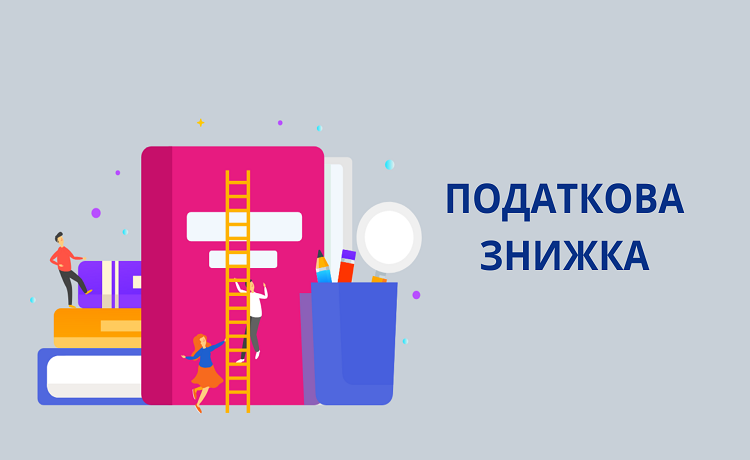 Головне управління ДПС у Харківській області повідомляє, що відповідно до п.п. 166.3.2 п. 166.3 ст. 166 Податкового кодексу України від 02 грудня 2010 року № 2755-VI із змінами та доповненнями (далі – ПКУ) платник податку має право включити до податкової знижки у зменшення оподатковуваного доходу платника податку за наслідками звітного податкового року, визначеного з урахуванням положень п. 164.6 ст. 164 ПКУ, суму коштів або вартість майна, переданих платником податку у вигляді пожертвувань або благодійних внесків неприбутковим організаціям, зареєстрованим в Україні та внесеним до Реєстру неприбуткових організацій та установ на дату передачі таких коштів та майна, у розмірі, що не перевищує 4 відс. суми його загального оподатковуваного доходу такого звітного року.Законом України від 30 березня 2020 року № 540-IX «Про внесення змін до деяких законодавчих актів України, спрямованих на забезпечення додаткових соціальних та економічних гарантій у зв’язку з поширенням коронавірусної хвороби (COVID-19)» із змінами та доповненнями, який набрав чинності 02.04.2020, внесені зміни , зокрема, до п. 11 підрозд. 1 розд. XX «Інші перехідні положення» ПКУ, згідно з якими за результатами 2020 року, при реалізації права на податкову знижку відповідно до положень ст. 166 ПКУ, сума коштів або вартість лікарських засобів для надання медичної допомоги хворим, дезінфекційних засобів і антисептиків, медичного обладнання, засобів індивідуального захисту, медичних виробів для скринінгу хворих, розхідних матеріалів для надання медичної допомоги, медичних виробів, лабораторного обладнання, розхідних матеріалів, реагентів для лабораторних досліджень; медичних виробів, лабораторного обладнання, розхідних матеріалів для інфекційних відділень, патологоанатомічних відділень тощо, засобів особистої гігієни, продуктів харчування та/або товарів за переліком, що визначається Кабінетом Міністрів України, які добровільно перераховані (передані) громадським об’єднанням та/або благодійним організаціям та/або центральному органу виконавчої влади, що реалізує державну політику у сфері охорони здоров’я, та/або іншим центральним органам виконавчої влади, які реалізують державну політику у сферах санітарного та епідемічного благополуччя населення, контролю якості та безпеки лікарських засобів, протидії ВІЛ-інфекції/СНІДу та іншим соціально небезпечним захворюванням, та/або особі, уповноваженій на здійснення закупівель у сфері охорони здоров’я, та/або закладам охорони здоров’я державної та/або комунальної власності, та/або структурним підрозділам з питань охорони здоров’я обласних, Київської та Севастопольської міських державних адміністрацій протягом карантину, що запроваджений Кабінетом Міністрів України у порядку, встановленому законом, на всій території України з метою запобігання поширенню на території України коронавірусної хвороби (COVID-19), включається до податкової знижки у повному обсязі без урахування обмежень, визначених п.п. 166.3.2 п. 166.3 ст. 166 ПКУ.